Room: ____________________                          Date: ________________________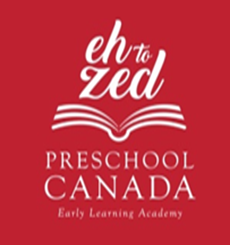 Instructions: Complete this form each time every 15 minutes when a child is sleeping. Staff doing the checking must note the times and put their initials after each check. Legend: NS= not sleeping S = sleeping  Revised November 17, 2017NameDate /sleep time/initial1 time check/initial2 time check/initial3 time check/initial4 time check/initial5 time check/initial6 time check/initial7 time check/initial8 time check/initial